RESOLUCIÓN NÚMERO NOVENTA Y TRES, NÚMERO CORRELATIVO MIGOB-2017-0086. UNIDAD DE ACCESO A LA INFORMACIÓN DEL MINISTERIO DE GOBERNACIÓN Y DESARROLLO TERRITORIAL. San Salvador, a las quince horas con quince minutos del día nueve de junio de dos mil diecisiete. CONSIDERANDO: I. Que habiéndose presentado solicitud a la  Unidad de Acceso a la Información  de esta Secretaria de Estado, a través del Sistema de Gestión de Solicitudes (SGS) por: ------------------------------------------------------------, el día 24  de mayo del año 2017. En la cual requiere: “Copia del Examen Especial al Fondo Circulante del Monto Fijo de la Imprenta Nacional, de los años 2014 y 2016.”  II. Que la referida solicitud cumple con todos los requisitos establecidos en el artículo 66 de la Ley de Acceso a la Información Pública (LAIP). III. Conforme artículo 70 de la LAIP, se trasladó la solicitud a la Dirección Ejecutiva la que manifiesta: (…) le informo que lo requerido deberá ser solicitado a Auditoria Interna, dado que dicho examen aún no ha sido notificado a esta Dirección.”,  luego se remitió la solicitud a Dirección de Auditoria Interna la que expresa: “debo informarle que se encuentra en PROCESO, de conformidad al Art 19, literal e), f) de la Ley LAIP (…)” IV. Que se verifico el índice de información clasificada como reservada, entre la cual se encuentra información que está  clasificada como tal por la Dirección de Auditoria Interna (ver ítem 5, 6,7)   siendo justificada por la normativa  citada, Art. 19 letra e y f de la LAIP. Puede verificarse en: http://publica.gobiernoabierto.gob.sv/institutions/ministerio-de-gobernacion-y-desarrollo-territorial/information_standards/indice-de-informacion-reservada. POR TANTO, conforme a las razones expuestas, el Art. 1,2, 6, 18 y 86 inc. 3° de la Constitución de la Republica,  y los Arts. 2, 7, 9, 19, 50, y 72 de la Ley de Acceso a la Información Pública, esta dependencia, RESUELVE: 1° Negar el acceso a la información con base a una clasificación de reserva preexistente. 2° se indica al solicitante que puede interponer recurso conforme al Art. 82 de la Ley de Acceso a la Información Pública. 3° Remítase la presente por medio señalado para tal efecto. NOTIFÍQUESE. JENNI VANESSA QUINTANILLA GARCÍAOFICIAL DE INFORMACIÓN AD-HONOREM 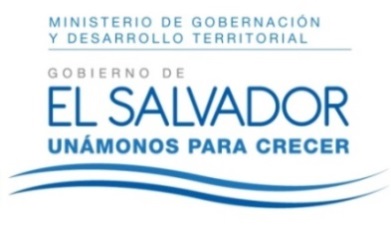 MINISTERIO DE GOBERNACIÓN Y DESARROLLO TERRITORIALREPÚBLICA DE EL SALVADOR, AMÉRICA CENTRALMINISTERIO DE GOBERNACIÓN Y DESARROLLO TERRITORIALREPÚBLICA DE EL SALVADOR, AMÉRICA CENTRALMINISTERIO DE GOBERNACIÓN Y DESARROLLO TERRITORIALREPÚBLICA DE EL SALVADOR, AMÉRICA CENTRAL